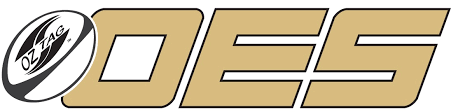 TEAM JERSEY ORDER FORMCONTACT PERSON:PHONE:EMAIL:ADDRESS:ADDRESS:ADDRESS:ADDRESS:ADDRESS:ADDRESS:** PLAYER NAMES & TEAM NAMES ARE AN EXTRA $8.00 EACH ON COTTON & COOLDRY SHIRTS/SINGLETS **** PLAYER NAMES & TEAM NAMES ARE AN EXTRA $8.00 EACH ON COTTON & COOLDRY SHIRTS/SINGLETS **** PLAYER NAMES & TEAM NAMES ARE AN EXTRA $8.00 EACH ON COTTON & COOLDRY SHIRTS/SINGLETS **** PLAYER NAMES & TEAM NAMES ARE AN EXTRA $8.00 EACH ON COTTON & COOLDRY SHIRTS/SINGLETS **** PLAYER NAMES ON SUBLIMATED GARMENTS ARE AN EXTRA $3.00 EACH- TEAM NAMES ARE FREE**** PLAYER NAMES ON SUBLIMATED GARMENTS ARE AN EXTRA $3.00 EACH- TEAM NAMES ARE FREE**** PLAYER NAMES ON SUBLIMATED GARMENTS ARE AN EXTRA $3.00 EACH- TEAM NAMES ARE FREE**** PLAYER NAMES ON SUBLIMATED GARMENTS ARE AN EXTRA $3.00 EACH- TEAM NAMES ARE FREE**** TEAM NAMES WILL BE PLACED ON THE FRONT OF ALL GARMENTS UNLESS OTHERWISE SPECIFIED**** TEAM NAMES WILL BE PLACED ON THE FRONT OF ALL GARMENTS UNLESS OTHERWISE SPECIFIED**** TEAM NAMES WILL BE PLACED ON THE FRONT OF ALL GARMENTS UNLESS OTHERWISE SPECIFIED**** TEAM NAMES WILL BE PLACED ON THE FRONT OF ALL GARMENTS UNLESS OTHERWISE SPECIFIED**** PLAYER NAMES WILL BE PLACED ON THE BACK OF ALL GARMENTS **** PLAYER NAMES WILL BE PLACED ON THE BACK OF ALL GARMENTS **** PLAYER NAMES WILL BE PLACED ON THE BACK OF ALL GARMENTS **** PLAYER NAMES WILL BE PLACED ON THE BACK OF ALL GARMENTS **STYLE NAMECOLOURCOLOURDUE DATESIZEQTYJERSEY NUMBER (S)NAME REQUIREDPLEASE USE THE LETTER 'K' BEFORE KIDS SIZES AND 'L' BEFORE LADIES SIZES- e.g. K10 OR L12PLEASE USE THE LETTER 'K' BEFORE KIDS SIZES AND 'L' BEFORE LADIES SIZES- e.g. K10 OR L12PLEASE USE THE LETTER 'K' BEFORE KIDS SIZES AND 'L' BEFORE LADIES SIZES- e.g. K10 OR L12PLEASE USE THE LETTER 'K' BEFORE KIDS SIZES AND 'L' BEFORE LADIES SIZES- e.g. K10 OR L12ADDITIONAL COMMENTS/INSTRUCTIONS:ADDITIONAL COMMENTS/INSTRUCTIONS:ADDITIONAL COMMENTS/INSTRUCTIONS:ADDITIONAL COMMENTS/INSTRUCTIONS:Email completed for to customerservice@oztagequipmentsupplies.comEmail completed for to customerservice@oztagequipmentsupplies.comEmail completed for to customerservice@oztagequipmentsupplies.comEmail completed for to customerservice@oztagequipmentsupplies.com